NORTHERN COUNTIES VETERAN LADIES' GOLF ASSOCIATION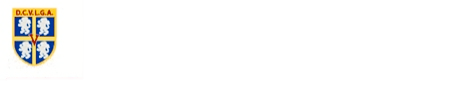 NORTHERN CHAMPIONSHIPBishop Auckland GC, Durham Rd, Bishop Auckland, DL14 8DLTues/Wed/Thurs 18th-20th May 2021ENTRY FORMName ……………………………………………………………     Home Club ……………………………………………………..Home Address …………………………………………………………………………………………………………………………Post code………………………    E.mail……………………………………………………………………………………………..   Tel No ……………………………...   Mobile No ……………………………………..    County …………………………………    Exact Handicap …………..CDH No ……………………………...Entry fee: £35 for golf only, £59 to include Dinner at Bishop Auckland Golf Club & £24 for dinner only. Entries to: Jennifer Dixon at 45 Graythwaite, Chester Le Street, Co Durham, DH2 2HUE-mail Dixon.jmt49@gmail.com  Tel: 01913888102Entries accepted from 1st February to 26th March 2021. Cheques should be made payable to DCVLGAPlease enclose a large SAE if you require a printed copy of the timesheet and order of play,otherwise this will be forwarded by E mail.Please will each County and Club photocopy this form for individual entries – thank you.